Dzień dobry. Zapraszam do wspólnych zabaw.Dzisiaj najpierw zapraszam do ćwiczeń słuchowych. Rodzic wymawia nazwy zabawek bez podania pierwszej głoski np. …alka, …iś, …ózek, …amochód, …ajac, …locki, …iłka.Proponuję zabawy manualne z masami plastycznymi (podaję link do przepisów na proste masy plastyczne z wykorzystaniem mąki ziemniaczanej, kukurydzianej, odżywki do włosów, oleju, sody, pianki do golenia i in.) Możemy ulepić zabawki lub dowolne figurki. https://www.mjakmama24.pl/dziecko/zabawa/masa-plastyczna-jak-zrobic-mase-plastyczna-5-przepisow-aa-JEAm-Hbjp-RaaV.htmlPorozmawiajmy dzisiaj z dziećmi na temat bezpiecznych zabaw w oparciu o wiersz     J. Koczanowskiej „Nie wolno!” a także filmu edukacyjnego „Bezpieczne zachowania”Nawet małe dziecko dobrze o tym wie,kto to jest znajomy, a kto obcym jest. Ze znajomym można bawić się, rozmawiać,a gdy ktoś obcy, to trzeba uważać!Nie wolno zaufać, nawet gdy ktoś mówi,że zna mame, tatę, i bardzo nas lubi.Nie wolno przyjmować słodyczy, podarków,lub iść z nieznajomym na spacer do parku. Film edukacyjny „Bezpieczne zachowania”https://www.bing.com/videos/search?q=film+edukacyjny+plac+zabaw&docid=608011324131181709&mid=5F6A618D9C6B34CE63D75F6A618D9C6B34CE63D7&view=detail&FORM=VIRE- Czy powinniśmy rozmawiać z nieznajomymi?- Co zrobimy, gdy spotkamy osoby kuszące cukierkami, zabawkami. Gra „Skojarzenia”. Jedna osoba mówi wyraz, a druga odpowiada, z czym jej się to słowo kojarzy (na zmianę dziecko – rodzic).Proponuję kilka zabaw ruchowychPodaj butelkę – turlanie stopami  butelki do siebie (w pozycji siedzącej)Ślizganie – leżąc na podłodze (lub na kocyku) ślizgi na brzuchu. Zabawę można przeprowadzic w formie zawodów. Domowy tor przeszkód – do wykonania wykorzystajmy to, co mamy w domu – wielkie kartony do czołgania przez środek,  poduszki – po których trzeba skakać, butelki, które należy omijać, krzesła na które trzeba się wspinać.Dla chętnych – znajdź 5 różnic lub wytnij i przyklej (poniżej).Pozdrawiam, pani Iwona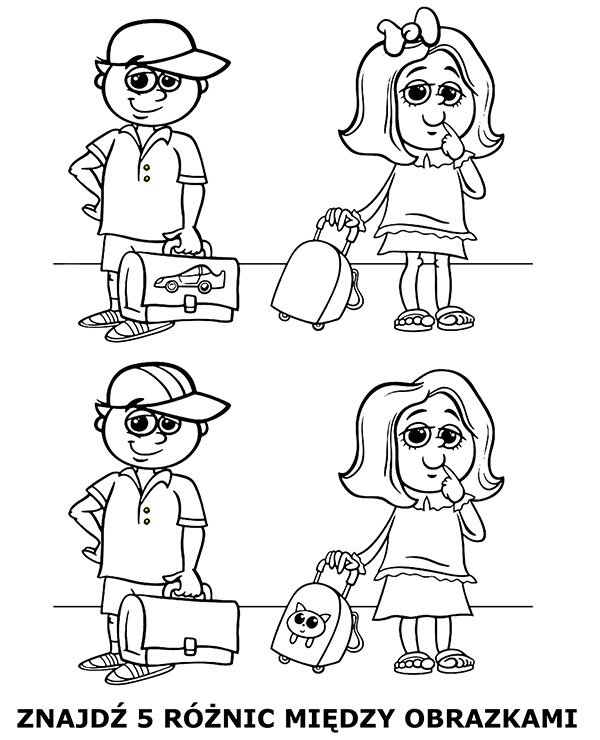 https://www.e-kolorowanki.eu/kolorowanki-edukacyjne/roznice/znajdz-5-roznic-miedzy-obrazkami/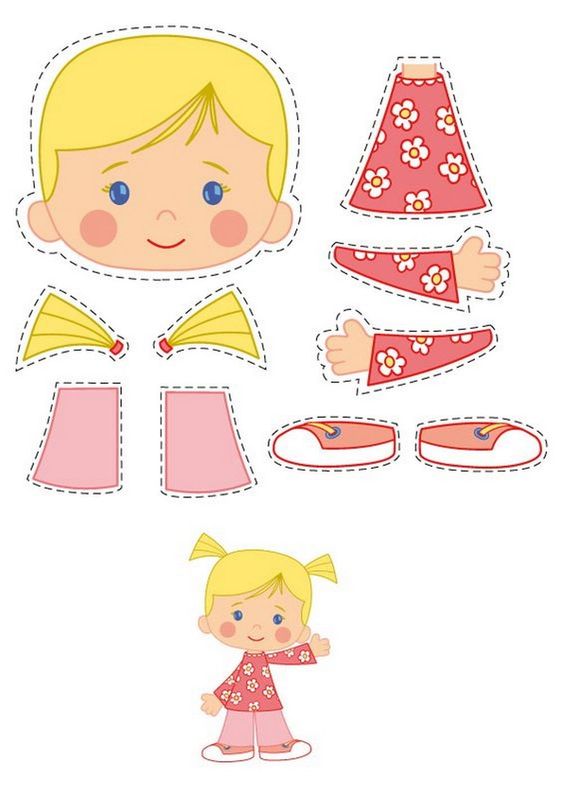 https://pl.pinterest.com/?e_t=212596fe769946b9a4cc92ecba52766d&e_t_s=cta&utm_source=31&utm_medium=2025&utm_campaign=homefeednewpins